Michigan College Average Requirements:  GPA & SAT/ACT TiersAve. GPA Ave. SAT Ave. ACTOpen Admissions(No minimum)2.5-2.8860-101016-192.8-3.2940-112018-223.3-3.51060-123021-253.5-3.81130-138023-293.8-4.01350-160029-36Alpena CCBaker CollegeBay CollegeDelta CollegeGlen Oaks CCGobegic CCGrand Rapids CCHenry Ford CCJackson CCKalamazoo Valley CCKellogg CCKirkland CCLake MI CollegeLansing CCMacomb CCMid-MI CCMonroe County CCMott CCMuskegon CCNorth Central MI CollegeNorthwestern MI CollegeOakland CCSchoolcraft CollegeSouthwestern MI CollegeSt. Clair County CCWashtenaw CCWayne County CCWest Shore CC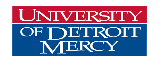 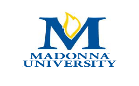 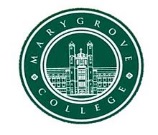 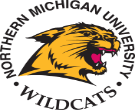 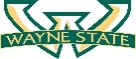 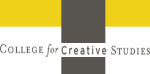 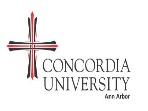 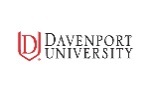 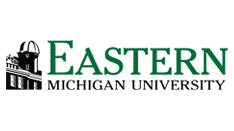 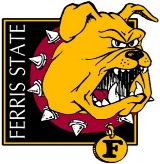 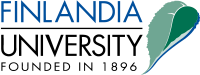 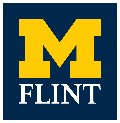 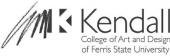 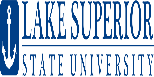 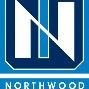 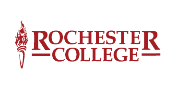 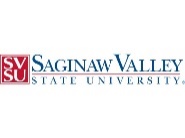 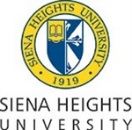 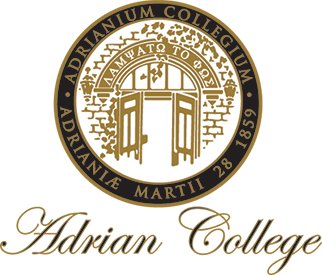 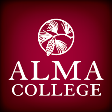 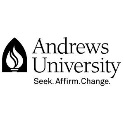 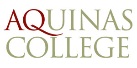 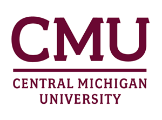 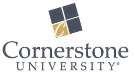 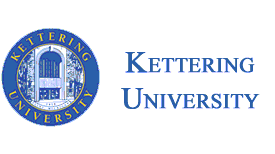 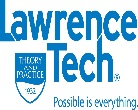 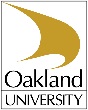 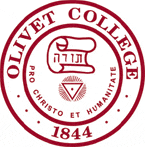 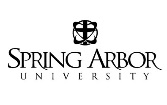 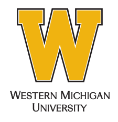 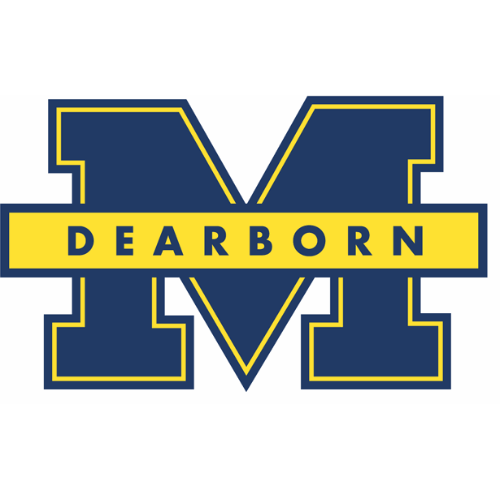 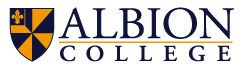 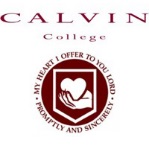 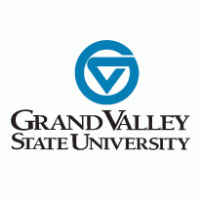 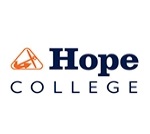 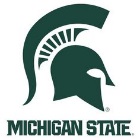 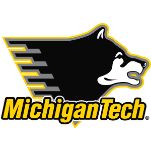 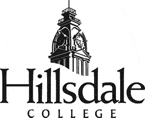 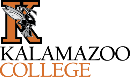 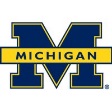 